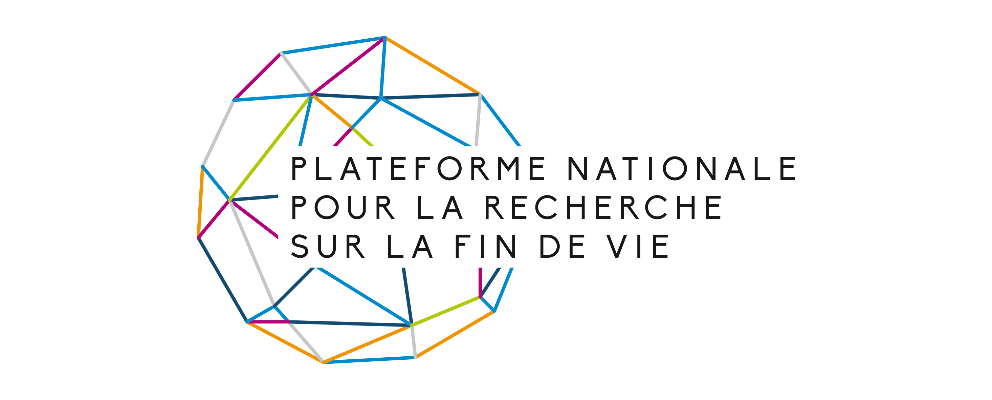 Bourses d’aide à la mobilité d’étudiant.e.s au doctorat travaillant dans le domaine de la recherche sur la fin de vie et les soins palliatifs pour favoriser le réseautage et les collaborations entre la France et le Québec Deux bourses de stage de recherche (une québécoise et une française)Enveloppe totale de 5 000$ CAN et de 3 500€ Formulaire d’application – Pour les étudiant.e.s français.e.sÉléments à fournirDescription du projet de recherche à effectuer pendant le stage (1 page maximum)Introduction, contexte du travail de recherche dans lequel s’intègre ce stage ; Objectifs réalistes à effectuer pendant le stage ;Méthode de réalisation de ces objectifs et expertise à acquérir ;Résultats attendus.Nécessité de ce stage (1 page maximum)Justification de la nécessité de réaliser ce stage au Québec / France (décrire et justifier l’expertise à acquérir non disponible dans votre pays ; ou bénéfices liés à l’acquisition de cette expertise à l’étranger alors qu’elle est disponible dans votre pays) ;Attentes face à ce stage ;Retombées pour votre projet de recherche actuel et pour votre équipe de recherche.  Budget (1 page maximum)Sous forme de tableau, par poste de dépenses ;Description détaillée et justifiée des dépenses envisagées) ;Indiquer les autres sources de financement (Montage financier ; intrants) acquises ou en cours de demande. Justifier la modification du design du projet de stage en cas de non-obtention de financement complémentaire. Le montant octroyé est de 5 000$ maximum pour l’étudiant québécois et de 3 500 € maximum pour l’étudiant français. Dépenses éligibles : frais liés à la mobilité uniquement (transport, logement, dépenses liées à l’installation). Une lettre de support du directeur de l'équipe d'accueilUne lettre de support de votre directeur de thèseVotre CV à jour (daté, signé, de moins de 6 mois).  Veuillez remettre un seul document PDF contenant le formulaire et tous les éléments à fournir et les faire parvenir à l’adresse suivante : plateforme.recherche.findevie@ubfc.frDate limite de soumission : 30/04/2020 à minuit, heure françaiseNom : Prénom :  Ville où aura lieu le stage :  Durée du stage :  Courriel de l’étudiant :  Courriel de l’étudiant :  Adresse postale complète de l’étudiant.e :  Adresse postale complète de l’étudiant.e :  Date approximative de réalisation du stage :  Date approximative de réalisation du stage :  Titre du projet de recherche/de stage :  Titre du projet de recherche/de stage :  Nom du/de la directeur(trice) de tbèse :  Nom du/de la directeur(trice) de tbèse :  Nom de l’équipe d’accueil (si applicable) :  Nom de l’équipe d’accueil (si applicable) :  Nom du/de la directeur(trice) de l’équipe d’accueil :  Nom du/de la directeur(trice) de l’équipe d’accueil :  Affiliation universitaire du Directeur de l’équipe d’accueil :  Affiliation universitaire du Directeur de l’équipe d’accueil :  